 PHOTO FACET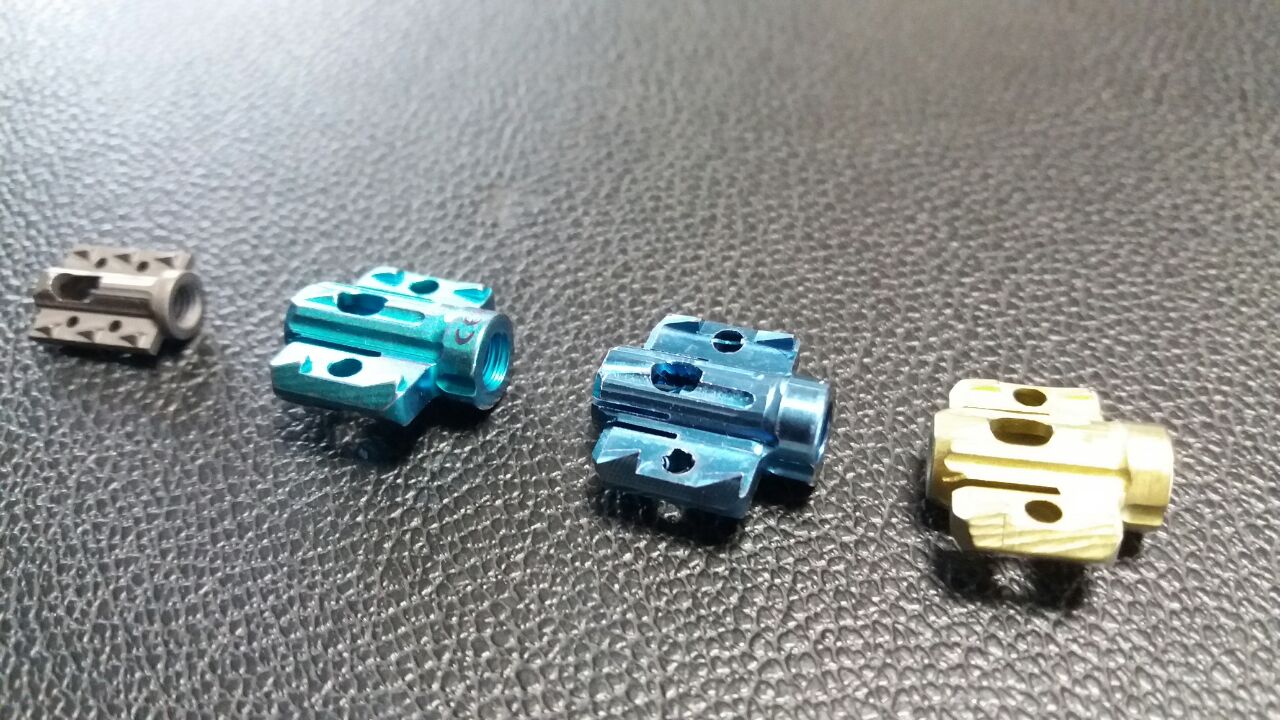 